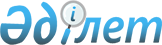 О преобразовании Казахского государственного юридического института Министерства юстиции Республики Казахстан в Казахский государственный юридический университетП о с т а н о в л е н и е Правительства Республики Казахстан от 5 ноября 1996 г. N 1349



          В соответствии со статьей 7 Закона Республики Казахстан  
 Z932700_ 
 
"О высшем образовании" Правительство Республики Казахстан
ПОСТАНОВЛЯЕТ:




          1. Преобразовать Казахский государственный юридический институт
Министерства юстиции Республики Казахстан в Казахский государственный
юридический университет.




          2. Казахский государственный юридический университет передать из 
ведения Министерства юстиции Республики Казахстан в ведение 
Министерства образования Республики Казахстан.
<*>



          Сноска. Дополнено пунктом 2 - постановлением Правительства РК
от 15 января 1997 г. N 74  
 P970074_ 
 .




          3. Министерству образования Республики Казахстан принять все
необходимые меры по обеспечению условий нормального функционирования
Казахского государственного юридического университета.








                  Премьер-Министр




              Республики Казахстан









					© 2012. РГП на ПХВ «Институт законодательства и правовой информации Республики Казахстан» Министерства юстиции Республики Казахстан
				